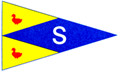 Aankondiging FeestavondWSV de StuwOp zaterdag 14 oktober is er voor alle leden weer een feestavond gepland in ons clubhuis.Zet deze datum alvast in je agenda en zorg dat je erbij bent!The Wheels zullen onder leiding van Ferdinand vanaf 20:30 uur het feest echt los laten barsten.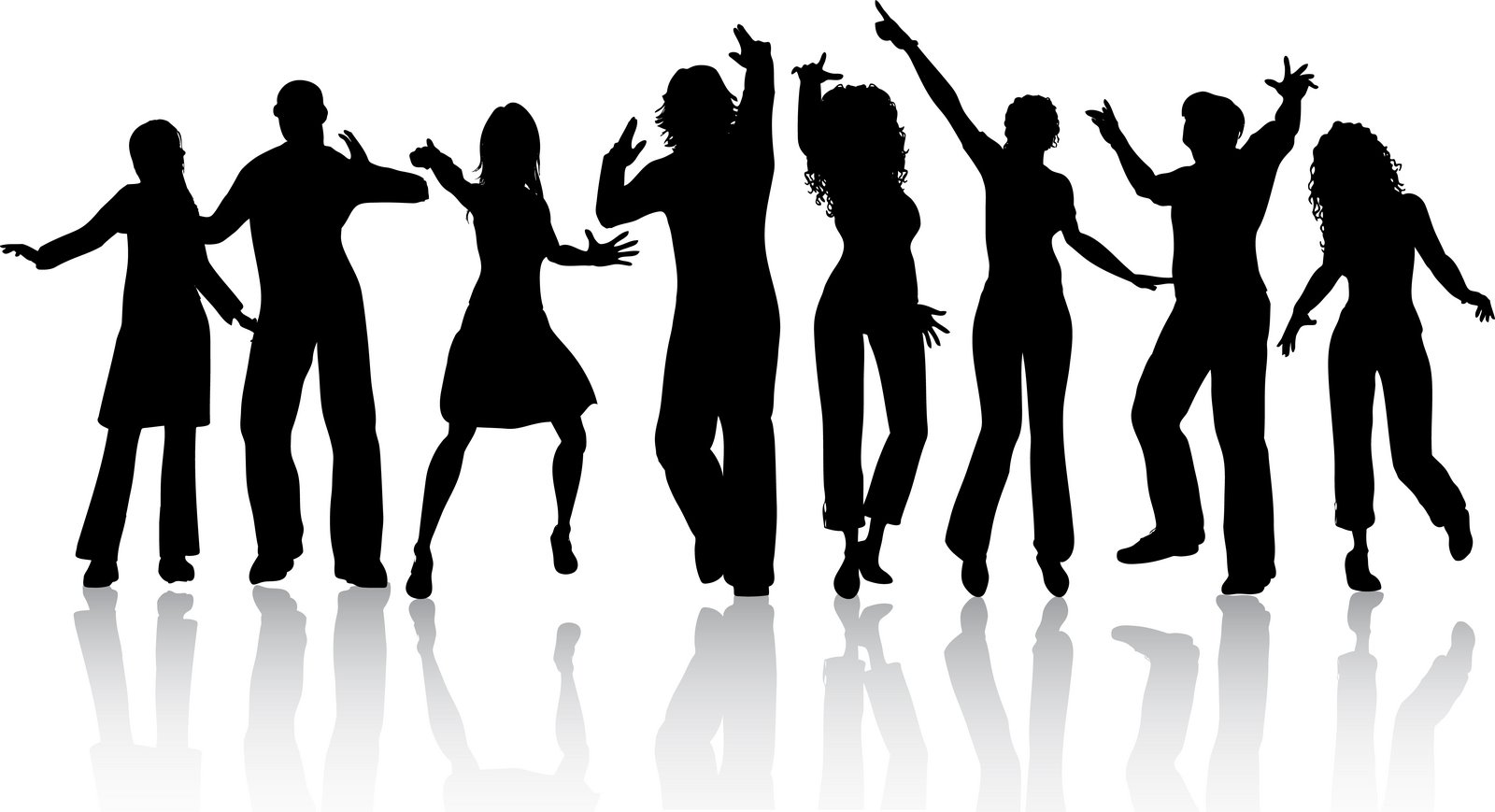 